SELF-STUDY TRAINING UNITSWprowadzenieUczestnictwo i brak uczestnictwa  NiedogodnościPoznanie uczniówJak zaplanować program uczenia się w sposób odpowiadający potrzebom  Jak wzmacniać motywację i uczyć w sposób ciekawyJak uczyć w sposób użyteczny  – ocena 
Moduł 1 – WprowadzenieW Module 1 zgromadzono inspiracje, pytania i terminologię będące w centrum uwagi zespołu projektowego MATURE, który zajął się  wsparciem  osób i organizacji promujących uczenie się osób starszych.Cele szkoleniowe:W tym module dowiesz się:Jak korzystać z terminologii i koncepcji uczenia się w późniejszym wieku opracowanej                    w ramach projektu MATURE.Słowa i definicje“Znaczenia słów, które znamy jest zależne od naszej interpretacji” (George Eliot).“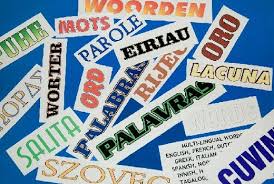 Jednoznaczne zrozumienie słów i fraz kluczowych jest ważnym pierwszym krokiem                             w debacie o problemach  i ich rozwiązywaniu. Żargon używany do określania potrzeb                                       ludzi starszych  wymaga interpretacji.Osobista refleksjaJak zdefiniujesz następujące słowa?SeniorPóźniejsze życieNiedogodność/niekorzystna sytuacja/niekorzystne położenieUdziałZaangażowanieUsprawnianieKiedy rozpoczyna się „późniejsze życie”? Czym jest  "zaangażowanie" rozumiane jako: zrobienie czegoś dla siebie;  ktoś robi coś dla ciebie; coś co można zrobić dla innych?Powyższe 6 słów i zwroty z ich użyciem mogą posiadać wiele znaczeń, które mogą być tracone w tłumaczeniu. Zwróć uwagę na te słowa podczas korzystania z kolejnych modułów szkoleniowych do samodzielnej nauki; ich definicje mogą się różnić w stosunku do Twoich  pierwszych skojarzeń.Słowa – szerszy kontekstCzasami słowa, których używamy mają wiele znaczeń w zależności od kontekstu.Rozważ słowo “stary”:"Stary" może określać osoby w wieku 65 lat plus (65+); może też znaczyć, że jest na tyle stary, aby otrzymywać emeryturę; w kontekście twojej postaw lub postawy innych (staromodne idee). Definicje powstają w wyniku interwencji politycznej (określenie ograniczeń wiekowych); czynników społecznych i kulturowych (starsza generacja);                                 osobistych uczuć i kwestii tożsamości (dziadek = stary). Słowo "stary" może być postrzegane pozytywnie lub negatywnie.Różne znaczenia sprawiają, że  słowo "stary" jest trudne w interpretacji. Przykładowo preferowana definicja, że „stary” określa osoby powyżej 60,  nie bierze pod uwagę  heterogeniczności grupy wiekowej, która obejmuje okres od 60 lat  do  śmierci. Jednocześnie przypisane do słowa "stary" negatywne atrybuty (zależny; w złym stan zdrowia; wątły) mogą promować interpretację tego słowa daleką od rzeczywistości.Coś dla Ciebie"Uczenie się" jest kolejnym słowem, które posiada wiele znaczeń. Czym jest uczenie się dla Ciebie?  Co inni mówią o "uczeniu się"?Na stronie internetowej MATURE (http://matureproject.eu/glossary) znajdziesz słowniczek, w którym partnerzy zdefiniowali słowa kluczowe. Te definicje mogą okazać się bardzo przydatne podczas pracy z modułami szkoleniowymi. Nie są to definicje słownikowe,               podane znaczenia odzwierciedlają punkt widzenia grupy projektowej. Złożoność pracy w wielu językach wymaga refleksji i konsensusu w temacie przyjęcia wspólnej terminologii.  Czy definicje w słowniku MATURE wyrażają Twoje  zrozumienie  słów i zwrotów? Czy chciałbyś rozwinąć ten słownik lub zmienić znaczenie wybranych słów? 1.3 Uczenie się w późniejszym wieku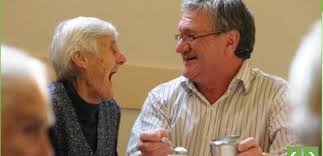 Zespół projektu MATURE promuje optymistyczną wizję potencjału i korzyści płynących                     z uczenia się w późniejszym wieku. Podejście MATURE stawia „uczenie się”  w centrum działań, które przyczyniają się do polepszenia samopoczucia osób starszych. „Uczenie się” jest krytycznym warunkiem dobrego starzenia się."Uczenie się w  późniejszym wieku to proces nie nagroda" (Jim Soulsby, Wielka Brytania, członek zespołu projektowego MATURE).Uczenie się w przypadku osób dorosłych jest bardzo zróżnicowane.  Dorośli gromadzą fakty, informacje, zdobywają wiedzę i nowe umiejętności z wielu źródeł za pomocą różnych metod. Wielu dorosłych twierdzi, że nie uczy i nie chce się uczyć, chociaż większość z nich       z powodzeniem zdobywa nowe kompetencje w wyniku czynników, takich jak potrzeba (korzystanie z nowych technologii), pragnienie (realizacja hobby) lub konieczność (radzenie sobie ze złym stanem zdrowia) .Osobista refleksjaPomyśl jakie umiejętności zdobyłeś ostatnio.Dlaczego tego potrzebowałeś?Jak poradziłeś sobie ze zdobyciem tych umiejętności?Z jakich źródeł korzystałeś?Kto Tobie pomagał?1.4 Bohaterowie uczenia się w późniejszym wiekuStarsi dorośliSpójrz na statystyki w tabeli poniżej. Pochodzą one z roku 2012 z wielu źródeł europejskich.  W roku 2010 liczba ludności 27 europejskich państw członkowskich wynosiła 331 000 000W 2020 przewidywana liczba ludności to 340 100 000W 2050 przewidywana liczba ludności to 346 800 000W 2010 populacja 65+ w europejskich państw członkowskich stanowiła 18,3%W 2020 populacja 65+ będzie stanowiła  21.1%Do 2050 ten współczynnik wzrośnie do 29.6% W 2010 liczba ludności 27 europejskich państw członkowskich 65+ wynosiła 60 570 000Do 2020 liczba osób 65+ wyniesie 71 760 000A w roku 2050?    102,650,000Powyższe zmiany demograficzne ilustrują kluczową kwesti polityczną mającą wpływ na Unię Europejską oraz poszczególne państwa.Coś dla CiebieOsobista refleksjaZanotuj swoje odpowiedzi na następujące pytania:Co rozumiesz przez wyrażenie "czas bomby demograficznej"?Jaki jest profil wiekowy Twojego kraju / regionu / miejscowości?Jakie działania polityczne zostały podjęte  w Twoim otoczeniu w celu zaspokojenia potrzeb starzejącej się populacji?Jak widzisz perspektywy życia w starzejącym się społeczeństwie?BadaniaAby dowiedzieć się więcej o zmianach demograficznych w UE oraz o wpływie tych zmian na postrzeganie procesów starzenia się zajrzyj do raportu badawczego MATURE http://matureproject.eu/research-report  (rozdziały 2.1, 2.2, 3.1). PośrednicyPośrednicy – Osoby, organizacje lub agencje, pracujące na rzecz osób starszych z racji zatrudnienia lub wolontariatu. Przykładem są usługi w sektorze publicznym (opieka zdrowotna, usługi społeczne); usługi w sektorze prywatnym (domy opieki); osoby pracujące w ramach wolontariatu lub/i sektora wspólnotowego (organizacje charytatywne, grupy wyznaniowe). Kompetencje osób, organizacji, agencji  mogą, ale nie muszą  mieć związku          z kształceniem w późniejszym wieku. http://matureproject.eu/glossaryW uczniu się ważne są też inne osoby, te wokół nas,  przyjaciele, rodzina lub członkowie społeczności, którzy stymulują zainteresowania, dostarczają motywacji, dzielą się wiedzą, koordynują działania edukacyjne. To właśnie sieci społeczne i rodzinne wspierają  zaangażowanie oraz uczestnictwo osób starszych.Pośrednicy mają do odegrania kluczową rolę w budowaniu połączeń między osobami starszymi i podmiotami, które mogą przyczyniać się do ich dobrego samopoczucia.Nawiązywanie kontaktów w późniejszym wieku posiada swoje ograniczenia. Zwykle istnieją tylko te kontakty, które powstały w czasie aktywności zawodowej, przed emeryturą. Dzieci dorastają i wyprowadzają się. Starzejący się przyjaciele odchodzą  z powodu złego stanu zdrowia, śmierci, przeprowadzki. Tworzenie i utrzymanie nowych kontaktów utrudniają: m.in. izolacja, słabość, niepełnosprawność. Charakterystyczne cechy starzenia się, takie jak utrata zaufania i poczucia własnej wartości wpływa na naszą zdolność do poznawania nowych przyjaciół i nawiązywania kontaktów.Niektóre organizacje pośredniczące dają szansę osobom starszym, aby stały się częścią nowej społeczności (grup wyznaniowych, klubów, etc.). Dzięki sieci wsparcia, osoby starsze mogą godnie egzystować, rozwijać się i uczyć. Inni pośrednicy informują o potencjalnych dostarczycielach usług (na przykład zdrowie, opieka społeczna), dzięki czemu odpowiadają bezpośrednio na konkretne potrzeby osób starszych. Uczenie się jest jedną z takich usług.Pośrednik - doradca: ktoś, kto jest w stanie udzielać porad i informacji osobom trzecim               o możliwościach, które mogą być dla nich otwarte. Pośrednik – doradca może pomóc określić, co jest potrzebne/interesujące dla danej osoby i dopasować tę wiedzę do tego, co jest dostępne i osiągalne.Osobista refleksjaPomyśl o swoim sąsiedztwie.Czy w Twoim otoczeniu są możliwości, aby os starsze, mogły się spotkać razem i / lub mogły spotkać innych członków swojej społeczności lokalnej?Studium przypadku – C.O.O.L (Wspólnotowe możliwości dla starszych uczniów) projekt - Leicester i Leicestershire, Wielka Brytania.Rok 1999 był nominowany przez ONZ  jako Międzynarodowy Rok Osób Starszych. Jednym                       z osiągnięć w Wielkiej Brytanii był opracowanie zestawu narzędzi do określania możliwości uczenia się  osób starszych w swoich społecznościach. W roku 2000 zostało powołane partnerstwo 3 instytucji: NIACE (Narodowy Instytut Dorosłych i  Kształcenia Ustawicznego), Szkoła Edukacji Dorosłych w Leicester oraz Uniwersytet De Montfort w Leicester, które analizowało możliwości  obszarów miejskich w mieście Leicester oraz obszarów wiejskich w hrabstwie Leicestershire. W procesie badawczym wzięły udział osoby starsze, wolontariusze pracujący pod kierunkiem profesjonalnego asystenta. Wolontariusze opracowali własną metodologię badań, zaplanowali i wykonali prace badawcze, opracowali raporty końcowe oraz przedstawiali wyniki na forach publicznych. Proces stał się bogatym praktycznym doświadczeniem edukacyjnym dla wszystkich zaangażowanych osób.Zaskakującym rezultatem był odkrycie szerokiej gamy możliwości aktywności grupowej dla osób starszych bardzo blisko ich domów. Tylko w jednej dzielnicy miasta Leicester działały  124 grupy, a 78 grup było aktywnych w małej miejscowości wiejskiej w północno-wschodniej Leicestershire. Wszystkie te grupy oferowały możliwości włączania do sieci, nieformalnego uczenia się,           dodatkowo w mieście Leicester, działania kulturalne dla starszych członków różnych wspólnot etnicznych.Projekt C.O.O.L. potwierdził, że "uczenie się" ma miejsce w grupach o dużych kompetencjach. Prowadzący nie postrzegali siebie jako "nauczycieli" ani swoich działań jako "możliwości uczenia się".Brakowało promocji; ieszkańcy nie wiedzieli, co było w ofercie, nawet w obrębie własnej ulicy.NauczycieleW punkcie 1.1 raportu badawczego MATURE (http://matureproject.eu/research-raport) określono kim są "nauczyciele". Preferowany termin to "nauczyciel usprawniający proces uczenia się", obejmujący szeroki wachlarz ludzi, z których wielu nie uważa się za nauczycieli.W grupie nauczycieli usprawniających proces uczenia się są: profesjonalni nauczyciele dorosłych;profesjonalni nauczyciele z innych sektorów edukacyjnych;nauczyciele wolontariusze; jednostki ze szczególnymi umiejętnościami, którymi chcą się dzielić z innymi;specjaliści i wolontariusze w zakresie usług, które nie mają bezpośredniego związku                        z edukacją (m.in.  organizacje zdrowotne; organizacje świadczące usługi mieszkaniowe);moderatorzy klubowi i moderatorzy grup nieformalnych.Usprawnianie procesu uczenia się: "...wymaga od nauczyciela otwartego podejścia   „pozwól iść”, uznania prawa ucznia do wyrażania swojej opinii na temat  charakteru i treści kształcenia. Potrzebne są następujące umiejętności: zdolność do kierowania, ale nie kontroli, zarządzanie grupą, zdolność słuchania i rozwiązywania konfliktów, zdolność podsumowania kluczowych punktów, wiedza o tym, co jest możliwe, kontrolowanie i ocenianie prowadzone bez uprzedzeń ".(LENA podręcznik http://www.bia-net.org/en/lena.html)Uczenie się jest wartością samą w sobie. Szkolenie MATURE tworzy wartość dodaną poprzez zebranie informacji i pomysłów z różnych źródeł, pozwalających pogłębić zrozumienie potrzeb danej grupy potencjalnych uczniów.1.5 Współpraca w uczeniu się w późniejszym wieku  Dotychczasowe doświadczenia zespołu projektowego MATURE doprowadziły do przekonania, że podejście bazujące na współpracy w obszarze angażowania nowych uczniów, rozwoju i organizowaniu procesu uczenia się  jest korzystne.Uczenie i nauczanie nie są przywilejami jedynie dostawców usług edukacyjnych.                     W konsekwencji, podejście wykorzystujące współpracę w uczeniu się w późniejszym wieku nie musi być prowadzone przez profesjonalnych edukatorów.Rola dostawców edukacji może polegać na wsparciu dla tworzenia innowacyjnego procesu uczenia się, który będzie realizowany przez innych. Wyposażenie innych osób                                   w umiejętności  posiadane przez  instytucje edukacyjne ma duży potencjał i sprzyja wzbogaceniu środowiska, w którym uczenie się może mieć miejsce. Poszerzenie możliwości otwiera dostęp dla potencjalnych uczniów do środowisk, w których naprawdę będą chcieli się uczyć. Dla dostawców, współpraca z innymi może rozwiązać problem braku uczestniczenia w uczeniu się.Studium przypadku: Hamburg, Niemcy – partnerstwo w uczeniu się w późniejszym wieku.1: Kaltenbergen leży na obrzeżach Hamburga.  Zarządca mieszkaniowy, firma HANSA, zwróciła się z zapytaniem do szkoły ludowej w Hamburgu, czy byłoby możliwe, aby zorganizować kursy w pobliżu ich budynków mieszkalnych. Starsi lokatorzy nie są mobilni                     i nie mają pieniędzy na transport publiczny. HANSA zajęła się dystrybucją ankiet, które dostarczyła do każdego gospodarstwa domowego, pytając, czego starsi ludzie chcieliby się uczyć. Opracowano program składający się z 6-7 kursów, które były prowadzone przez więcej niż 6 semestrów. Był to bardzo  udany eksperyment,  kursy miały 95% frekwencji!2: Dotarcie do starszych imigrantów jest bardzo trudne, może być znacznie łatwiejsze, jeśli dostawcy edukacji dorosłych współpracują z organizacjami imigrantów. W Hamburgu, współpraca z Liman, organizacją imigrantów tureckich 55+, okazało się być dobrym rozwiązaniem: wielu uczestników znalazło kursy niedaleko swojego miejsca zamieszkania lub skorzystało z kursów oferowanych w pomieszczeniach Liman. Kontakt ten istnieje już od ponad 6 lat, a kilka nowych ofert edukacyjnych opracowano wspólnie.1.6 ParterstwoDla zespołu MATURE "partnerstwo" opisuje wspólne działanie osób, organizacji i/lub agencji na rzecz promowania dobrego życia osób starszych."Partnerstwo" obejmuje nieformalne więzi między jednostkami (sąsiedzi, liderzy społeczni), jak również bardziej formalne powiązania (uruchomienie przez organizacje wspólnych usług). "Partnerstwo" może być funkcjonalne (wsparcie jednostek lub grup) lub strategiczne (zorientowane na usługi dla całej miejscowości, regionu lub kraju). Dobre partnerstwo prowadzi do zmian na lepsze w życiu osób zaangażowanych.Zespół MATURE docenia znaczenie wszelkiego rodzaju partnerstwa, które angażuje nowych uczniów i dostarcza efektywnego uczenia się.Współpraca w ramach partnerstwa nie zawsze jest koncepcyjnie i praktycznie taka prosta. Ustanowienie strategicznego partnerstwa w dużym obszarze geograficznym wymaga solidnej infrastruktury, finansowania i woli politycznej. Potencjalni partnerzy mogą działać                 w warunkach konkurencji, która ogranicza ich zdolność do uczestnictwa lub do priorytetowego potraktowania potrzeb beneficjentów  w stosunku do potrzeb własnych organizacji. W każdym partnerstwie kluczem do sukcesu jest wzajemne zrozumienie                         i szacunek dla aspiracji wszystkich członków.Trudności są mniej dotkliwe w nieformalnej współpracy, w której jednostki działają                           w imieniu i na rzecz innych. W przypadku defaworyzowanych osób dorosłych nieformalna współpraca może być punktem wyjścia do zaangażowania innych.Świadomość siły i potencjału tzw. "pomocnej dłoni" jest pierwszym krokiem w docieraniu do osób niezadowolonych i wyłączonych.Coś dla CiebieJakie znasz  przykłady partnerstwa, które promują dobre samopoczucie osób starszych                    w Twojej okolicy?Jakie nowe partnerstwa mogą być tworzone? Kto może być  partnerem? Co partnerzy mogą osiągnąć razem?PodsumowanieZaangażowanie w uczenie się w późniejszym wieku - wymagania:Potwierdzenie heterogeniczności  populacji osób  dorosłych uznawanych za osoby starsze.Uznanie faktu, że słowa, których używamy mogą oznaczać różne rzeczy dla różnych ludzi. Nieporozumienia wynikają z niewłaściwego użycia języka.Potwierdzenie, że uczenie się w późniejszym wieku działa najlepiej w ramach współpracy.Zrozumienie i akceptacja osób (tych nie pochodzących z sektora edukacji), któr mogą           i powinny być zaangażowane w proces uczenia się na rzecz dobrego samopoczucia osób starszych.Świadomość korzyści i trudności wynikających z praktyk partnerstwaModuł 2 – Uczestnictwo i brak uczestnictwa Ten moduł ma stymulować myślenie o "uczestnictwie". Dlaczego jest to ważne dla osób starszych? Jakie są korzyści? Kto bierze udział w uczeniu się? A kto nie i dlaczego?Cele szkoleniowe:W tym module dowiesz się:Dlaczego uczestnictwo jest problemem dla osób starszych.Kto bierze udział w uczeniu się w późniejszym wieku.Jakie są przyczyny braku uczestnictwa.Uczestnictwo i aktywne starzenie sięSłownikowa definicja uczestnictwa brzmi tak: "Akt brania udziału lub podzielenia się czymś".Istnieje wiele przykładów osób starszych, które uczestniczą w licznych działaniach z korzyścią dla siebie i innych. Emeryci nie pracujący zawodowo mają czas na uprawianie sportu, realizację swojego  hobby, rozwijanie zainteresowań; pomoc w opiece nad osobami starszymi lub dziećmi;  wspieranie przyjaciół; działania administracyjne na rzecz okolicznej   społeczności lub w  regionie; udział w inicjatywach, które pomagają innym; mogą podejmować prac nieodpłatną (wolontariat); mogą się uczyć .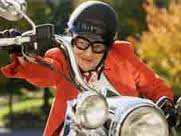 "Aktywne starzenie się" jest terminem zdefiniowany przez Światową Organizację Zdrowia:Aktywne starzenie się oznacza "..kontynuację uczestnictwa w życiu społecznym, gospodarczym, kulturalnym, duchowym i działaniach obywatelskich, a nie tylko zdolność do aktywności fizycznej i udziale w rynku pracy. Starsi ludzie, którzy odchodzą na emeryturę, nawet jeśli są chorzy lub niepełnosprawni mogą nadal żyć aktywnie pomagając rodzinie, znajomym, społecznościom i narodom. Aktywne starzenie ma na celu utrzymanie dobrego zdrowia i dobrej  jakości życia bez względu na procesy starzenia. Utrzymanie autonomii                i niezależności osób starszych jest kluczowym celem w ramach polityki na rzecz aktywnego starzenia się.Starzenie ma miejsce w obecności przyjaciół, współpracowników, sąsiadów i członków rodziny. I to właśnie  dlatego współzależność i solidarność międzypokoleniowa są ważnymi atrybutami aktywnego starzenia się.”Światowa Organizacja Zdrowia - Aktywne starzenie się http://www.who.int/ageing/active_ageing/en/index.html Coś dla CiebieBadanieIndeks aktywnego starzenia (AAI) jest projektem prowadzonym przez Komisję Europejską - Dyrektorat Generalny Komisji Zatrudnienia, Spraw Społecznych i Włączenia Społecznego, wspólnie z Wydziałem Ludności Komisji Gospodarczej Organizacji Narodów Zjednoczonych (Oddział Europa).Jest to narzędzie, które umożliwia pomiar niewykorzystanego potencjału osób starszych do aktywnego i zdrowego starzenia się w poszczególnych krajach. Mierzy  poziom, do którego osoby starsze  mogą prowadzić samodzielne życie, pracować zawodowo, brać udział                       w działaniach społecznych, w ogólności utrzymywać zdolność do aktywnego starzenia się.Wykonaj ćwiczenie na stronie "Zrób to sam" witryny AAI.http://www1.unece.org/stat/platform/display/AAI/Active+Ageing+Index+HomeCzego dowiedziałeś się  o osobach starszych w Twoim kraju? Jak porównasz sytuację w Twoim kraju  z najbliższymi sąsiadami, a jak z krajami spoza UE?Powiązania pomiędzy zaangażowaniem i dobrym  zdrowiem oraz dobrym samopoczuciem, potwierdzają, że uczestnictwo jest kluczem do spełniania się w późniejszym wieku.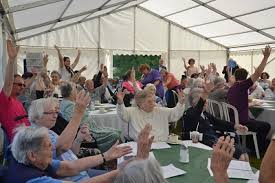 Słowo "uczestnictwo” podobnie jak słowa  "uczenie się" i "osoby starsze posiada różne interpretacje. W 1969 Sherry Arnstein starała się uchwycić jego znaczenie wykorzystując koncepcję drabiny: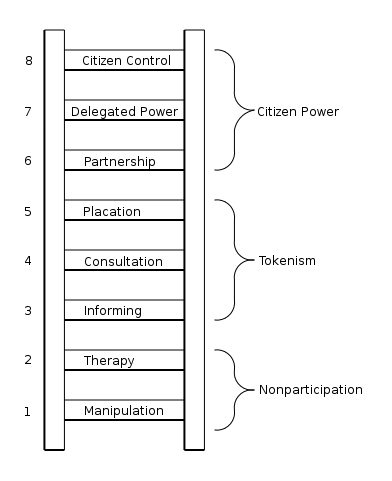 Dolne szczeble drabiny opisują poziom "braku uczestnictwa". Celem "manipulacji" i "terapii" nie jest to, aby ludzie mogli uczestniczyć, ale aby umożliwić posiadającym władzę "edukowanie" lub "leczenie". Kolejny poziom tzw. symboliczny  pozwala ludziom starszym na zabranie głosu,  z tym,          że brakuje im siły, aby powodować, żeby ich opinie były brane pod uwagę.Poziom najwyższy, czyli "moc obywatela" zwiększa możliwości podejmowania decyzji. Ludzie mogą negocjować z władzą i osiągać kompromisy. Na najwyższych szczeblach, "delegowane mocy" oraz "obywatel kontroluje", ludzie posiadają pełną moc kierowania działalnością            i zarządzania akcjami.Arnstein, Sherry R. "A Ladder of Citizen Participation," JAIP, Vol. 35, No. 4, July 1969BadaniePomyśl o lokalnej społeczności.Jakie możliwości mają osoby starsze z Twojego otoczenia, aby brać udział w życiu obywatelskim i społecznym?Jaki jest charakter ich udziału? Używając drabiny Sherry Arnstein, opisz ich udział?2.2 Korzyści z udziału w grupowym uczeniu się w późniejszym wiekuUczestnictwo stało się wskaźnikiem  dobrego życia w późniejszym wieku. Ludzie są zachęcani do działań społecznych i obywatelskich. Promowane są te działania, które zachęcają ludzi do aktywności; udział w uczeniu się jest jednym z tych działań."Osoby starsze są postrzegane jako nowi klienci edukacji, cenne zasoby ludzkie, rezerwa rynku pracy, których szanse na zatrudnienie powinny być wspierane i które powinny być zaangażowane w uczenie się przez całe życie, podobnie jak inne grupy wiekowe.”Praca i starzenie się: 
http://www.isfol.it/isfol-europa/progetti-internazionali/implementazione-dell2019agenda-europea-per-l2019adult-learning/copy_of_Workingandageing.Emergingtheories.pdfStudium przypadkuRaport opracowany dla Departamentu Biznesu, Innowacji i Umiejętności w Wielkiej Brytanii,                na podstawie badań ELSA (English Longitudinal Study of Ageing) stwierdził, że:… w przypadku osób starszych, będących na emeryturze zmniejsza się prawdopodobieństwo kształcenia formalnego; przy czym wiek nie ma wpływu na udział w uczeniu nieformalnym, szczególnie chętnie biorą udział w uczeniu nieformalnym emeryci. Co do innych czynników, poziom posiadanych kwalifikacji okazał się mieć istotny wpływ na formalny i nieformalny udział w uczeniu się. Osoby wykształcone są bardziej skłonne do uczestnictwa. Dobry stan zdrowia był silnie związany z udziałem w nieformalnym uczeniu się, nie był jednak ważnym wyznacznikiem udziału w formalnej nau (po uwzględnieniu innych czynników). Mężczyźni rzadziej niż  kobiety angażują się w formalne i nieformalne działania edukacyjne.Zgodnie stwierdzono, że nieformalne rodzaje nauki (muzyka, sztuka, kursy wieczorowe, siłownia, zajęcia treningowe) miały wpływ na dobre samopoczucie. Można spekulować, że udział w nieformalnej nauce ma miejsce ze względu na osobiste zainteresowanie przedmiotem, bądź dlatego, daje możliwość wychodzenia i spotkań towarzyskich. Te uzasadnienia potwierdza literatura. Istotnie wewnętrzne zainteresowanie nauką i / lub określonym tematem, spotkanie z innymi  ludźmi to ważne powody do uczenia się w starszym wieku. Starsze osoby doceniają uczenie się, ponieważ proces ten pomaga im otworzyć się na nowe pomysły, umożliwia zrozumienie otoczenia i utrzymanie pozytywnego nastawienia.Learning and wellbeing trajectories among older adults in England. October 2012. Jenkins, Andrew and Mostafa, Tarek. Department of Business, Innovation and Skills. UKPodsumowując, należy stwierdzić, że uczestnictwo w  grupowym uczeniu się poprawia jakość życia osób starszych.  W badaniu pytano o profil uczących się i potwierdzono, że udziałowi sprzyja wykształcenie, dobre zdrowie, motywacja do nauki oraz że w uczeniu się uczestniczy zdecydowanie więcej kobiet.BadanieW jakim stopniu profil starszych uczniów opisany w brytyjskich badaniach pasuje do profilu seniorów zaangażowanych w uczenie się w Twoim kraju/regionie/ miejscowości?2.3 Uczestnictwo w uczeniu się w późniejszym wiekuW 2009 roku mniej niż 5% osób dorosłych w 27 państw UE w wieku od 55 do 64 uczestniczyło w kształceniu i szkoleniach w ciągu ostatnich 4 tygodni przed przeprowadzeniem ankiety.                                                                                                                                  [Eurostat http://epp.eurostat.ec.europa.eu/portal/page/portal/eurostat/home/]W 2012 roku 4,5% dorosłych w 27 państw UE w wieku od 55 i 64 lat i 4,5% osób w wieku między 50 i 74 lat brało udział w kształceniu i szkoleniach w ciągu ostatnich 4 tygodni przed przeprowadzeniem ankiety. [Eurostat]Uczestnictwo w edukacji i uczeniu się maleje z wiekiem. [Eurostat i Narodowy Instytut Dorosłych, Kształcenia Ustawicznego, NIACE (UK) [http://www.niace.org.uk/niace-adult-participation-in-learning-surveys]Mniej niż 4% osób dorosłych w Europie w wieku 65 i więcej jest zaangażowanych w edukację i szkolenia. Tylko 1 osoba na 25.W 2012 roku było 2.422.800 osób w wieku 65 lat i więcejObecnie 24 z 25 osób w wieku 65 lat lub więcej w 27 krajach członkowskich Unii Europejskiej NIE JEST zaangażowanych w edukację, szkolenia i uczenie się. Fakt: Uczestnictwo w ​​grupach uczących maleje z wiekiem. Dlaczego?Znane są następujące bariery uczestnictwa:Sytuacyjn : brak pieniędzy; brak czasu; brak transportu; zobowiązania osobiste.Instytucjonalne: niewygodne harmonogramy lub miejsca szkolenia; niedostateczne rozpowszechnianie informacji; brak odpowiednich programów; sztywne struktury; zbyt trudne wymagania wstępne; brak empatii.Dyspozycyjne: uczucie bycia "za starym",  żeby się uczyć; ograniczone zaufanie z powodu złych, wcześniejszych doświadczeń edukacyjnych i braku osiągnięć; zmęczenie "szkołą"            i "klasą"; niechęć do uczenia się.Powyższe bariery zidentyfikowano w specjalistycznych badaniach nad brakiem uczestnictwa.         Różne społeczeństwa nadają im różne wagi. Oprócz wymienionych barier istnieją inne, bardziej osobiste, takie jak: ubóstwo; kwestie zdrowotne; zobowiązania rodzinne; różnice kulturowe; słaba umiejętność czytania i pisania.Niektórzy dorośli mogą po prostu  nie lubi, nie potrzebować lub nie chcieć  uczyć się w grupie. Proste rozwiązania mające na celu rozszerzenie udziału, polegające na  zwiększeniu liczby kursów lub pokonywaniu wspólnych barier, takich jak cena i dostępność, nie sprawdzają się                      w przypadku osób niechętnie nastawionych do uczenia się.Coś dla CiebieOpowiedz starszym członkom Twojej rodziny, przyjaciołom, sąsiadom, znajomym                     o nauce w grupie. Jakie są ich wrażenia? Czy chcieliby się przyłączyć? Dlaczego nie chcą dołączyć? Jak można pokonać obawy związane z nauką w grupie?Nawiąż kontakt z grupą, która przyciąga seniorów (na przykład klub; grupa religijna). Jak to grupa rekrutuje nowych członków? Czy ma specjalne strategie jak zaangażować osoby starsze? Czy te strategie pomagają osobom odpowiedzialnych za uczenie się w grupie?2.4 Uczenie się w grupie  – bariera uczestnictwa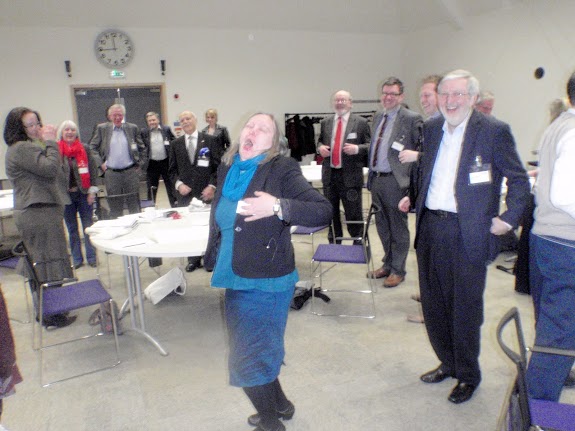 Charakter grupy uczącej się może być przyczyną niechęci do uczestnictwa.Jeden z poprzedników projektu MATURE projekt LARA - „Uczenie się - odpowiedzią na Starzenie się”, analizował szczegółowo rodzaje uczenia się, które mogłyby skuteczne adresować temat aktywnego starzenia się. LARA skupiała się na środowiskach nauki, które promowały niezależność w późniejszym wieku.BadanieRola nauczyciela i style uczenia się w grupie są opisane w podręczniku szkoleniowym projektu Lara      w sekcji „Making Experience Count":                                                                                                                                              http://www.laraproject.net/outcomes/lara-training/lara-training-package.html )LARA kładzie nacisk na ułatwienie uczenia empirycznego i aktywnego w celu stymulowania uczestnictwa opisanego na wyższych szczeblach drabiny Arnstein. Przegląd możliwości uczenia się w krajach partnerskich doprowadził do wniosku, że bierność była konsekwencją  popularnego stylu pracy z grupą w formie wykładu. Kursy zorientowane tematycznie ograniczały możliwości uczestników w dostosowywaniu uczenia się do konkretnych potrzeb. Przyjęte założenie, że wiadomo czego powinno się uczyć zupełnie nie uwzględniało indywidualnych oczekiwań, motywacji i umiejętności.  Ten sposób uczenia obrazują najniższe szczeble drabiny Arnstein - "manipulacja" i "terapia". Osoby  "uczestniczyły" w sensie obecności, a nie w sensie udziału w demokratycznym i aktywnym procesie uczenia się, który kładzie nacisk na  "wzmocnienie" uczestnictwa.REIFER LEBENSGENUSS był projektem promocji zdrowia w obszarach wiejskich w Austrii. Projekt poszukiwał  sposobów organizowania grupowych  spotkań  dla osób starszych.  Wszystkie grupy były zarządzane przez seniorów z danej wioski. Grupy same decydowały o działaniach, które odpowiadały ich potrzebom.Jedna z grup postanowiła poszerzyć swoją wiedzę na temat możliwości wykorzystania komputera        i Internetu, uważając, że jest to metoda walki z wykluczeniem społecznym. Grupa poinformowała       o swoim pomyśle koordynatora projektu i poprosiła o pomoc.Koordynator w poszukiwaniu laboratoriów komputerowych z dostępem do internetu skontaktował się z burmistrzem i miejscowym uniwersytetem oraz wyszukał trenera  z doświadczeniem w pracy      z osobami starszymi.Grupa prowadzi obecnie w swojej wsi  cotygodniowe kawiarenki internetowe  korzystając                     z pomieszczeń i komputerów bezpłatnie. Nowseniorzy dołączają do grupy, której członkowie  w towarzyskiej i odprężającej atmosferze pomagają sobie nawzajem  w rozwiązywaniu problemów informatycznych i internetowych. Opisane doświadczenie edukacyjne ma charakter partycypacyjny ukazując  "uczenie się"                              i "nauczyciela" w specyficznej, ograniczonej roli. Interesujący jest fakt, że "uczenie się" było jedną z kilku interwencji, które pozwoliły austriackim seniorom, dowiedzieć się tego czego chcieli. Instytucje edukacyjne nie były inicjatorami procesu, jedynie uczestniczyły w wielu działaniach, pomagając osiągnąć dobre rezultaty.Zaproponowany sposób uczenia się miał pozytywny i trwały wpływ na uczestników, dał im pewność siebie, uruchomił własny proces uczenia się i włączył inne, starsze osoby, bez konieczności zarządzania i kontroli przez zewnętrznego "eksperta”. To doświadczenie doprowadziło do trwałego uczestnictwa w uczeniu się  szerszej społeczności.Coś dla CiebieRozważmy przykład, z którym boryka się słoweński partner MATURE - ZDUS : "... W budynku jest około 40 mieszkań, w których emeryci żyją samodzielnie. Jest więcej kobiet niż mężczyzn, a przede wszystkim mają niskie emerytury, niski poziom edukacji formalnej i nieliczne / złe kontakty społeczne między sobą. "Kto może pełnić rolę pośredników między mieszkańcami i światem zewnętrznym?Co może  wyzwolić pozytywne interakcje  między mieszkańcami?Jak można zorganizować pierwszy kontakt z mieszkańcami? Kto będzie odpowiedzialny? Co może zachęcić ludzi do udziału?W jaki sposób uczenie się może pomóc?PodsumowanieUczestnictwo jest postrzegane jako korzystny wskaźnik dobrej jakości życia osób starszych.Uczestnictwo w uczeniu się maleje wraz z wiekiem.Uczestnictwo może się pogarszać w związku z problemami życia w późniejszym wieku.Zrozumienie tego, co wpływa na uczestnictwo jest pierwszym krokiem w odwróceniu negatywnych tendencji.Rozmawianie z ludźmi, którzy nie biorą udziału jest bardzo ważne przy planowaniu uczenia się                        i naprawdę rozszerza uczestnictwo.Moduł 3 - NiedogodnościW module omówiono bariery w kontekście późniejszego życia. Jakie są relacje między udziałem osób starszych w uczeniu się  i niedogodnościami?Cele szkoleniowe:W tym module dowiesz się:Jaki jest  wpływ niekorzystnych sytuacji/niedogodności na życie osób starszych.W jaki sposób uczenie się może przyczyniać się do złagodzenia niekorzystnych sytuacji.Jak zwiększać uczestnictwo seniorów defaworyzowanych.3.1 Co to jest “bariera”?Studium przypadkuRozważmy historię Alexa z projektu CODA (Łamanie barier w nauce języków)  http://codaproject.eu/Alex W. ma 23 lata. Jest niewidomy od urodzenia i mieszka wraz z rodziną w dużym domu na wsi. Część domu została przystosowana do zaspokojenia specjalnych potrzeb osoby niewidomej. Alex kształcił się w prywatnej szkole dla niewidomych i poszedł na studia. Mimo że szukał  zatrudnienia w wielu miejscach pracy i chciał pracować, jest bezrobotny, a obecnie spędza większość swojego czasu jako wolontariusz w lokalnej organizacji charytatywnej dla niedowidzących, gdzie prowadzi klub młodzieżowy.Czy Alex jest w trudnej sytuacji? Dlaczego tak? Dlaczego nie?"Bariera” może  przybierać różne formy, ma różne poziomy nasilenia, różne efekty i nie ogranicza się jedynie do osób starszych. z barierami  mamy z jednej strony osoby, która cierpią z ich powodu, a z drugiej  jednostki, agencje i organizacje gotowe do udzielenia wsparcia. Alex miał wsparcie swojej rodziny.  Cieszył się z możliwości edukacyjnych, które łagodziły skutki niepełnosprawności. Bariery, które  wynikały z jego niepełnosprawności nie zniknęły, ale mogły być bardziej dotkliwe, bez interwencji, które miały miejsce.Wiele różnych  czynników (barier) może powodować, że ludzie znajdują się w trudnej sytuacji. Niektóre z nich mogą być "widoczne" na przykład niepełnosprawność, niektóre są mniej oczywistena przykład niska samoocena, słaba umiejętność czytania i pisania. Bariery mają negatywny wpływ na sukcesy i efektywność jednostki. Im więcej barier tym większe ryzyko.3.2 Starzenie się – zalety i wadyW licznej grupie osób, które są uważane za osoby starsze, wiele jest takich, które nie postrzegają swojej sytuacji jako niekorzystnej. Starzenie się posiada wiele zalet: mądrość; doświadczenie; pewność siebie; motywacja; wiedza; umiejętność łączenia pokoleń. Te wszystkie korzyści należy koniecznie wykorzystać w starzejącym się społeczeństwie. Retoryka sugeruje, że starzenie się społeczeństwa to problem, a nie błogosławieństwo. Dyskryminacja związana z wiekiem jest niepokojącym zjawiskiem w Europie:"Jeśli chodzi o dyskryminację  osób w wieku 55+, badanie pokazuje, że połowa Europejczyków postrzega to jako zjawisko  rzadkie lub nieistniejące (50%), podczas gdy 45% Europejczyków uważa, że ​​ten rodzaj dyskryminacji wiekowej jest powszechny.” http://ec.europa.eu/public_opinion/archives/ebs/ebs_393_sum_en.pdf Ważne jest, aby tworzyć  pozytywne opinie na temat starzenia się. Wiara i działanie na rzecz pozytywnych opinii może być kluczem do sukcesu w późniejszym życiu. Pozytywny stosunek do starzenia się to nie tylko odpowiedzialność jednostki, to norma społeczna, a w szczególności krytyczny wymóg dla tych, którzy ściśle współpracują z osobami starszymi.Coś dla CiebieW tabeli poniżej uzupełnij korzyści, które można skojarzyć z procesem starzenia się,                             późniejszym życiem jednostki oraz społeczeństw (korzyści gospodarcze i społeczne).                                    Jak te korzyści mogą służyć na rzecz jednostek i społeczeństw?Niedogodności starzenia sięO "problemie" starzenia mówi się najczęściej w odniesieniu do kosztów wsparcia dla seniorów wymagających opieki. A co z kosztami  zapewnienia dobrej jakości życia ?Stawanie się coraz starszym może powodować przyśpieszenie zmian w życiu jednostki: Zmiana status w pracy – od pracownika do emerytaZmiany w rodzinie – dzieci wyprowadzają się z domu; status dziadkówŻałoba – śmierć przyjaciół i członków rodzinyPrzeprowadzka – mniejszy dom; inny kraj; inny terenZdrowie – choroby i dolegliwościUtrata niezależności - obowiązki opiekuńcze; niezdolność do życia w samotnościZmiana postrzegania siebie – utrata pewności siebie i poczucia własnej wartości; kwestie tożsamościBadanieWięcej o zmianach w życiu można przeczytać w instrukcji projektu LARA  w sekcji o nazwie "Starzenie się" -  http://www.laraproject.net/outcomes/lara-training/lara-szkolenia-package.htmlZmiany są wyzwaniem nawet wtedy, kiedy pojawiają się pojedynczo i jest czas na dostosowanie się do nich, niestety starzenie się dostarcza zwykle wielu zmian na raz, jedna jest przyczyną drugiej, na przykład zły stan zdrowia prowadzi do zmiany położenia i utraty samodzielności. W tym przyspieszonym procesie umiejętność zarządzania zmianami może być utrudniona.Tak więc niedogodność związana z wiekiem może być zdefiniowana jako akumulacja niepowodzeń spowodowanych przez kolejne zmiany, z którymi jednostka nie może sobie poradzić. Zdolność jednostki do skutecznego funkcjonowania jest wówczas poważnie zagrożon, a w skrajnych warunkach, tracona jest niezależność.Studium przypadkuJohn Smith:John Smith ma 56 lat. Całe życie ukry fakt, że nie potrafi czytać i pisać. Jak był dzieckiem nazywano go "imbecylem", "nieukiem", "opóźnionym w rozwoju".  John spędził całe swoje życie pracując w gospodarstwie rolnym, kierował pojazdami, doglądał  zwierząt, naprawiał płoty, ale teraz, po wypadku, nie mógł już tego robić, nie był w stanie zapewnić utrzymania swojej rodzinie.Jacinta:Jacinta nie wiedziała, ile ma lat. Wiedziała, że ​​jest stara. Czuła się stara. Inne osoby również uważały, że jest stara. Uciekała z tak wielu krajów: Indie; Pakistan; Bangladesz; Uganda; Sudan; Egipt; Jordan; Turcja; Bułgaria; Albania i teraz Włochy.Jacinta przenosiła się tak wiele razy z rodziną i bez rodziny. Kiedy straciła swoją rodzinę? Ona już nie wie, gdzie oni są. Czy miała wnuki, prawnuki? A teraz? Jakie było jej życie? Klęcząc na chodnikach we Florencji, ryzykowała złe traktowanie, kopanie, przewracanie zazwyczaj pustej żebraczej miski.Coś dla CiebieNiedogodności nie przeszkodziły Johnowi i Jacincie być aktywnymi, chociaż miały wpływ na ich samopoczucie i jakość życia. Niekorzystna sytuacja może generować negatywny stosunek do prawdziwych osiągnięć jednostki.Jakie umiejętności zgromadzili John i Jacinta w swoim życiu?Co doprowadziło ich do obecnej sytuacji?3.3 Niedogodności w późniejszym wiekuProjekt MATURE postanowił skupić się na konkretnych obszarach niedogodności, które mogą być uciążliwe dla osób starszych i/lub pogarszać w miarę upływu lat:Zdrowie – Warunki fizyczne i/lub psychiczne, które wpływają na zdolność danej osoby do udziału w nauce i/lub radzenia sobie w życiu codziennym. To może być uwarunkowane stanem zdrowia lub zmianami, które powstają w wyniku starzenia się.Zależność – stan, w którym jednostka nie może działać skutecznie bez wsparcia innych osób. Wsparcie to może pochodzić od członków rodziny, państwa, instytucji opieki prywatnej. Kultura  – Skumulowana wiedza, doświadczenie, przekonania oraz wartości grupy osób. Osoby starsze z takich grup jak  imigranci, mniejszości etniczne, czy wyznaniowe mogą znajdować się wśród tych, którzy doświadczają barier kulturowych w dostępie do uczenia się w społecznościach, w których żyją.Postawa – Samopostrzeganie siebie przez osoby starsze  z perspektywy wieku i procesów starzenia się. Pozytywny jak i negatywny stosunek do starzenia się, nauki, edukacjiAby pokonać bariery spowodowane niedogodnościami jednostka potrzebuje wiedzy, zrozumienia, umiejętności i wsparcia. W celu przezwyciężenia niedogodności wymagana jest szybka i skuteczna reakcja.  Niemożność pokonania niedogodności może prowadzić do wycofania się,  nieuczestniczenia i izolacji.Pomoc w pokonaniu niedogodności może pochodzić od samych jednostek lub od agencji pośredniczących, które oferują wsparcie i strategie interwencyjne. Biorąc pod uwagę zakres i skuteczność interwencji zalecane jest  wspólne działanie jednostki i wielu różnych pośredników.Coś dla CiebieZastanów się nad historią Johna i odpowiedz na pytania: Jakiej pomocy potrzebuje John?Kto mógłby mu pomóc?Pomyśl o własnej miejscowości, jaka  agencja mogłaby pomóc Johnowi?Jak można pomóc Johnowi nawiązać kontakt z tymi, którzy mogą mu pomóc?Doświadczenia projektu MATURE pokazały,  że odgórne podejście do niekorzystnej sytuacji jest mniej skuteczne niż oddolne. Z góry określone rozwiązania mają tendencję do alienacji potencjalnych odbiorców, którzy zwykle uważają, że oferowana pomoc nie odpowiada ich sytuacji. Jeśli agencje lokują jednostkę i jej potrzeby w centrum działań, które są negocjowane i dostosowane do konkretnych potrzeb, wyniki są bardziej satysfakcjonujące.Studium przypadkuRaport projektu EUBIA - "Angażowanie osób starszych w uczenie się" określa kryteria dla dobrego projektu, który koncentruje się na edukacji seniorów:Kryteria dobrego projektu - EUBIA1.Wynika z rzeczywistych potrzeb uczenia się osób starszych2.Angażuje osoby starsze do opracowania projektu3.Został opracowany z wykorzystaniem wiedzy wielu osób w celu zaspokojenia potrzeb użytkowników końcowych4.Są przesłanki, że projekt może zostać przeniesiony i dostosowany do specyficznych potrzeb (indywidualnych, lokalnych, regionalnych, krajowych)5.Istnieją dowody, że rezultaty projektu mogą być dalej rozwijane i utrzymywane w dłuższej perspektywieStrona 29 http://www.bia-net.org/images/stories/eubia/pdf/eubiaguide/eubia-guide-en.pdfWnioski te są wynikiem doświadczeń i badań prowadzonych przez uczestników EUBIA na temat dotarcia do osób starszych poprzez tworzenie sieci i praktyk współpracy. Zespół EUBIA, podobnie jak partnerzy MATURE, traktuje edukację osób starszych jako usługę, która powinna zapewnić rozwiązania dostosowane do  indywidualnych potrzeb.3.4 Bariery na drodze do sukcesu 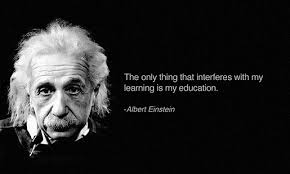 Zespół MATURE znalazł inspirujące przykłady angażowania osób starszych znajdujących się w niekorzystnej sytuacji w działania, które mają wpływ na poprawę samopoczucia. Poniżej wymieniono elementy  wspólne dla wszystkich przykładów:Skupienie się na potrzebach indywidualnych osób starszychPrzykłady dobrej praktyki partnerstwa i sieci, które można wykorzystaćPraktyczne przykłady współpracy, które koncentrują się na końcowym użytkowniku, a nie na osobach/instytucjach zaangażowanych we współpracęInwestycja  (czas i pieniądze)Pomoc strategicznaDoświadczeni praktycyPraktyka, która promuje wzmacnianie osób starszych  a nie ich uzależnianiePartnerzy MATURE zauważyli, że bardzo często poszerzenie uczestnictwa osób starszych                  w grupach uczących było trudne, ponieważ w zaproponowanych modelach uczenia się nie uwzględniono  wielu kluczowych czynników. Praktycy mieli niewiele okazji do rozwijania umiejętności  włączania osób, do których najtrudniej dotrzeć. Zwykle sukces był ograniczony do pracy nad projektem i pojedynczych przypadków dobrych praktyk, które w praktyce były trudne do utrzymania.Prawdziwy sukces jest możliwy jeśli dokonamy zasadniczych zmian w myśleniu i podejściu. Zmiany te będą możliwe, jeśli będzie pełne zrozumienie ich konieczności i sposobu wdrożenia. Jeśli liderzy grup będą działać w przekonaniu, że „można to zrobić”, dotarcie                        i  zaangażowanie osób starszych znajdujących się w niekorzystnej sytuacji będzie osiągalne.Coś dla CiebieCzy jesteś już gotowy, aby sprostać wyzwaniu poszerzania uczestnictwa w uczeniu się wśród osób starszych, znajdujących się w niekorzystnej sytuacji?Na początku zajrzyj do raportu końcowego:  „Kluczowe kompetencje dla profesjonalistów uczenia dorosłych – opracowanie referencyjne",                                        http://ec.europa.eu/education/more-information/doc/2010/keycomp.pdfA1) kompetencje personalne dot.  systematycznej refleksji nad własną praktyką, uczeniem się i rozwojem osobistym: w pełni autonomiczny uczeń kształcący się ustawicznieA2) Kompetencje interpersonalne dot. komunikacji i współpracy z dorosłymi uczniami, kolegami i interesariuszami: komunikator, gracz zespołowy, inicjator sieciA3) Kompetencje bycia świadomym i brania odpowiedzialności za instytucjonalne uczenie się dorosłych, które ma miejsce na wszystkich poziomach (instytut, sektor, zawód, społeczeństwo): jest odpowiedzialny za ciągły rozwój kształcenia dorosłych.A4) Kompetencje wykorzystania własnej wiedzy merytorycznej i dostępnych zasobów edukacyjnych: jest ekspertem.A5) Kompetencje w wykorzystaniu różnych metod uczenia się, stylów i technik, w tym nowych mediów, świadomość wykorzystania nowych możliwości i e-umiejętności oraz krytyczna ich ocena: jest w stanie wdrożyć różne metody uczenia się, style i techniki w pracy z dorosłymi.A6) Kompetencje w zachęcaniu dorosłych słuchaczy do uczenia się i wspierania ich rozwoju w kierunku stawania się autonomicznym uczniem przez całe życie: potrafi motywować.A7) Kompetencje w zakresie radzenia sobie z dynamiką grupy i jej niejednorodnością w zakresie potrzeb edukacyjnych, motywacji i wcześniejszego doświadczenia: jest w stanie poradzić sobie z grupami i ich różnorodnością.Ile punktów z dziesięciu przyznałbyś sobie biorąc pod uwagę wymienione                              w powyższym tekście kompetencje ? Jakie "dowody" przytoczyłbyś, aby uwiarygodnić swoją ocenę?Oceń sam/sama siebie? W tabeli poniżej wymień wszystkie swoje umiejętności i cechy, które Twoim zdaniem posiadasz, zarówno te zawodowe (związane i nie związanie z nauczaniem) jak i osobiste.Przeczytaj ponownie historię Johna i Jacinty.Które z twoich umiejętności należałoby użyć w angażowaniu obydwu nie uczących się osób  i do jakich celów?Czy mógłbyś  skutecznie interweniować w przypadku Johna i Jacinty? Jeśli nie, to powiedz jakich umiejętności personalnych i osobistych Tobie brakuje?Podsumowanie"Trudna sytuacja", "stary" i "uczenie się" to terminy złożone, posiadające z różne znaczenia.Bycie czy poczucie znajdowania się  w niekorzystnej sytuacji może prowadzić do dyskryminacji.Ci, którzy są "starzy" nie zawsze znajdują się  "w trudnej sytuacji".Proces starzenia może powodować trudności lub je zwiększać.Znoszenie barier uczestnictwa spowodowanego trudną sytuacją jest częścią roli koordynatora procesu uczenia się, ale niekoniecznie jest jego/jej odpowiedzialnością.KorzyściJak można wykorzystać?OsobisteMądrośćMożliwości dzielenia się pomysłamina wsparcie i zrozumienie przypodejmowaniu decyzji i działaniach innych.EkonomiczneDochód do dyspozycjiPotencjalny wzrost wydatków na wakacjeoraz na handel detaliczny.SpołeczneUmiejętności profesjonalneUmiejętności osobiste